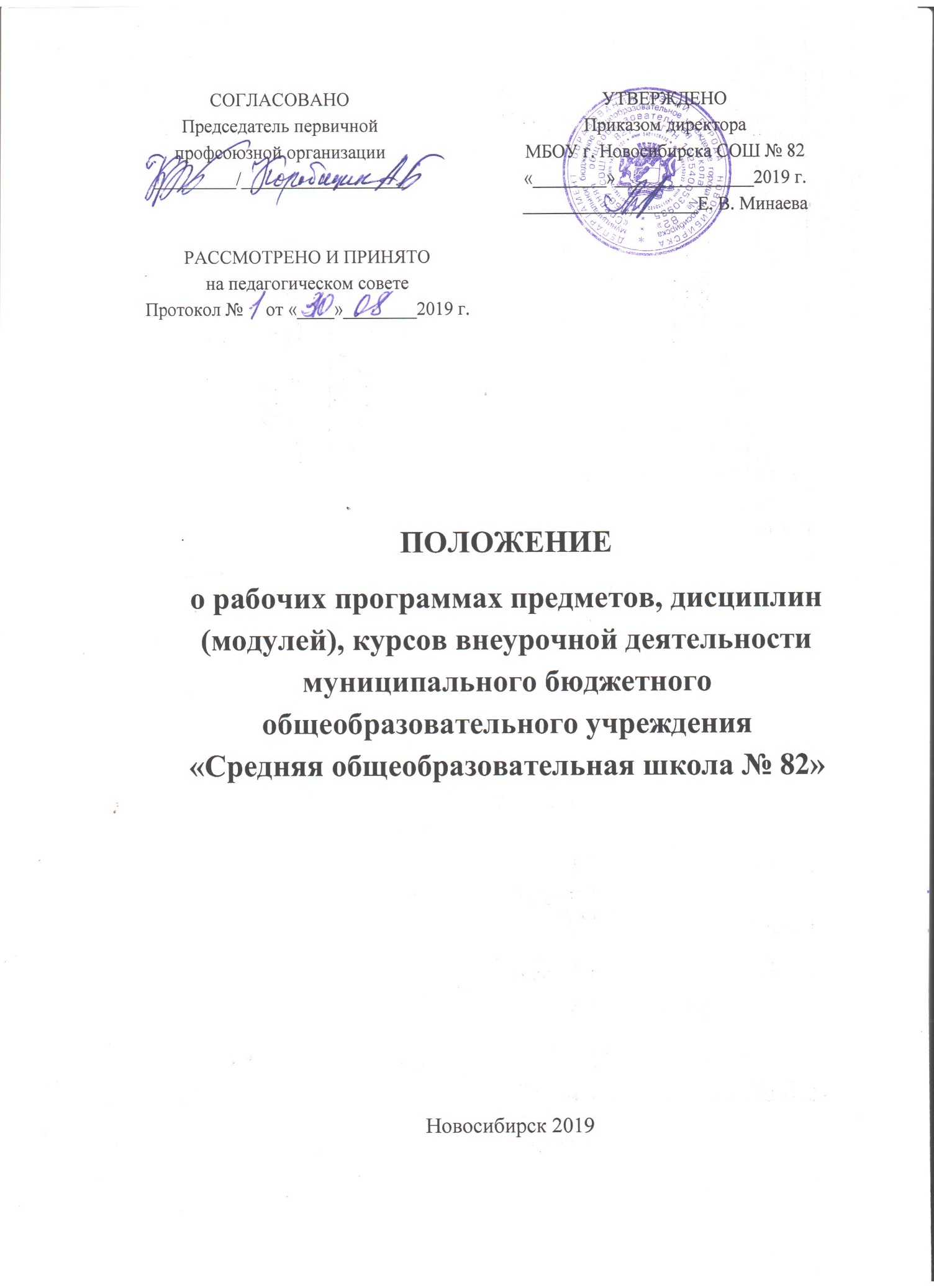 Общие положенияПоложение о рабочих программах предметов, дисциплин (модулей), элективных и факультативных курсов, курсов внеурочной деятельности, реализующих ФГОС НОО, ФГОС ООО, ФГОС СОО Муниципального бюджетного общеобразовательного учреждения г. Новосибирска МБОУ СОШ № 82 (далее - Положение) разработано в соответствии с п.6 ст. 28, Федерального Закона от 29.12.2012 №273 - ФЗ «Об образовании в Российской Федерального», Уставом МБОУ СОШ № 82. Содержательной и критериальной основой для составления рабочей программы являются требования федерального государственного образовательного стандарта (далее - ФГОС),   примерной основной образовательной программы начального общего, основного общего и среднего общего образования: fgosreestr.ru.Настоящее положение определяет структуру, порядок разработки и утверждения рабочей программы предмета, элективного или факультативного курса, дисциплины (модуля), курса внеурочной деятельности (далее - рабочая программа).Рабочая программа является составной частью образовательной программы СОШ № 82.Рабочая программа - нормативный документ МБОУ СОШ № 82, определяющий объем, порядок, содержание изучения учебного курса, предмета, дисциплин (модуля), требования к результатам освоения образовательной программы МБОУ СОШ № 82 в соответствии с ФГОС.Содержание рабочей программы должно соответствовать требованиям ФГОС НОО, ФГОС ООО, ФГОС СОО, содержанию основной  образовательной программы МБОУ СОШ № 82.Контроль за реализацией рабочей программы осуществляется заместителем директора по УВР. По итогам контроля издается справка, при необходимости приказ.Порядок разработки и утверждения рабочей программыРабочая программа разрабатывается учителем-предметником или учителями-предметниками	и представляется членам методического объединения или кафедры не позднее 20 июня текущего учебного года. Рабочая программа обсуждается и рассматривается на заседаниях методических объединений и кафедр МБОУ СОШ № 82. С учетом мнения педагогов и руководителя методического объединения или кафедры в рабочую программу могут быть внесены коррективы.Заместитель директора по учебно-воспитательной работе проводит экспертизу рабочей программы на предмет соответствия требованиям настоящего Положения. При несоответствии рабочей программы установленным требованиям рабочая программа возвращается составителю на доработку с указанием конкретного срока.При соответствии рабочей программы установленным требованиям она проходит необходимую процедуру утверждения: для ФГОС НОО, ФГОС ООО, ФГОС СОО:рассматривается на заседании МО или кафедры,согласовывается с заместителем директора по УВР или начальником отдела НМР,в составе ООП каждого уровня образования принимается решением педагогического совета,в составе ООП каждого уровня образования утверждается приказом директора.Требования к рабочим программам в соответствии с ФГОС НОО,ФГОС ООО, ФГОС СОО.В соответствии с требованиями ФГОС НОО, ФГОС ООО, ФГОС СОО рабочая программа содержит следующие структурные элементы: - Титульный лист- Пояснительная записка- Планируемые результаты освоения учебного предмета, курса- Содержание  учебного предмета, курса- Тематическое планирование с указанием количества часов, отводимых на освоение каждой темы- Описание учебно-методического и материально-технического обеспечения образовательного процесса3.2. Структурные элементы рабочей программы3.3. В пояснительной записке конкретизируются цели и задачи, особенности изучения предмета, курса (общеобразовательный или углублённый уровень изучения, направленность обучения и т.д.), специфика преподавания, место предмета, курса в учебном плане школы, даётся информация об особенностях организации контрольно-оценочной деятельности.3.4.Планируемые результаты обучения группируются по основным группам - личностные, предметные и метапредметные, распределяются по уровням - базовый (формулировка «ученик научится») и повышенный (формулировка «ученик получит возможность научиться»), чётко фиксируются по годам обучения. Планируемые результаты освоения учебного предмета, курса группируются по основным группам – личностные, метапредметные, предметные, распределяются по уровням – базовый (формулировка «ученик научится») и повышенный (формулировка «ученик получит возможность научиться»), чётко фиксируются по годам обучения. Для уровня среднего общего образования - расписываются по уровням:выпускник научится – для базового и углубленного уровней;выпускник получит возможность научиться – для базового и углубленного уровней.В соответствии с приказом Минобрнауки России от 31.12.2015 N 1577 "О внесении изменений в федеральный государственный образовательный стандарт основного общего образования, утвержденный приказом Министерства образования и науки Российской Федерации от 17 декабря 2010 г. N 1897 (Зарегистрировано в Минюсте России 02.02.2016 N 40937) с февраля 2016 года программы отдельных учебных предметов, курсов должны отражать особенности обучающихся с ОВЗ.3.5.Содержание предмета распределяется по годам обучения.3.6.Тематическое планирование составляется по годам обучения с указанием часов, выделяемых на изучение каждой темы/раздела.3.7.Данные о материально-техническом и учебно-методическом оснащении предмета/курса оформляются в виде таблицы и включаются в ООП НОО, ООП ООО или ООП СОО соответственно.3.8.Титульный лист рабочей программы предмета, курса содержит:наименование образовательного учреждения (в соответствии с лицензией и Уставом)название учебного предмета, курса;указание уровня образования;ФИО учителя - предметника (учителей-предметников) - составителя (составителей) рабочей программы (без указания категорий);гриф «РАССМОТРЕНО» в левом верхнем углу с указанием номера и даты протокола заседания методического объединения, где была принята данная рабочая программа;гриф «СОГЛАСОВАНО» в правом верхнем углу с подписью заместителя директора по УВР МБОУ СОШ № 82год начала действия программы.3.9.Календарно-тематическое планирование составляется каждым учителем индивидуально на основе рабочей программы, контролируется руководителем МО /предметной кафедры или курирующим заместителем директора школы с целью организации замещения, проведения мониторинговых исследований.3.10.Рабочая программа составляется на весь нормативный срок обучения на определенном уровне обучения.3.12.Ежегодно по необходимости учителями-предметниками осуществляются необходимые корректировки рабочей программы в соответствии с новыми требованиями и новыми условиями обучения.Требования к программам курсов внеурочной деятельностиВ соответствии с требованиями ФГОС НОО, ФГОС ООО и ФГОС СОО рабочие программы курсов внеурочной деятельности имеют следующую структуру:- Титульный лист,- Пояснительная записка,- Результаты освоения курса внеурочной деятельности,- Содержание курса внеурочной деятельности с указанием форм организации и видов деятельности- Тематическое планирование В пояснительной записке конкретизируются цели и задачи, особенности изучения внеурочного курса (общеобразовательный или углублённый уровень изучения, направленность обучения и т.д.), специфика преподавания, даётся информация об организации контрольно- оценочной деятельности.Планируемые результаты группируются по основным группам - личностные, предметные и метапредметные, распределяются по уровням - базовый (формулировка «ученик научится») и повышенный (формулировка «ученик получит возможность научиться»), чётко фиксируются по годам обучения. Содержание курса распределяется по годам обучения.Тематическое планирование составляется по годам обучения с указанием основных видов деятельности и форм организации обучения..Титульный лист рабочей программы курса внеурочной деятельности содержит:наименование образовательного учреждения (в соответствии с лицензией и Уставом)название курса;указание уровня, где изучается курс;ФИО учителя - предметника (учителей-предметников) - составителя (составителей) рабочей программы (без указания категорий);гриф «РАССМОТРЕНО» в левом верхнем углу с указанием номера и даты протокола заседания методического объединения, где была принята данная рабочая программа;гриф «СОГЛАСОВАНО» в правом верхнем углу с подписью заместителя директора по УВР или начальник отдела НМР МБОУ СОШ № 82;год начала действия программы.Календарно-тематическое планирование составляется каждым учителем индивидуально на основе рабочей программы, контролируется руководителем МО /предметной кафедры или курирующим заместителем директора школы с целью организации замещения, проведения мониторинговых исследований.Рабочая программа составляется.Ежегодно по необходимости учителями-предметниками осуществляются необходимые корректировки рабочей программы в соответствии с новыми требованиями и новыми условиями обучения. Изменения вносятся в лист регистрации изменений рабочей программы.ПРИЛОЖЕНИЕ 1                                                  ТИТУЛЬНЫЙ ЛИСТМуниципальное бюджетное общеобразовательное учреждениегорода Новосибирска «Средняя общеобразовательная школа № 82»РАБОЧАЯ ПРОГРАММАпо учебному предмету___________________________________________уровень образования________________________срок освоения______________________________Новосибирск 2019СОДЕРЖАНИЕПРИЛОЖЕНИЕ 1                                                  ТИТУЛЬНЫЙ ЛИСТМуниципальное бюджетное общеобразовательное учреждениегорода Новосибирска «Средняя общеобразовательная школа № 82»РАБОЧАЯ ПРОГРАММАкурса внеурочной деятельности___________________________________________                     для основного общего образованиясрок освоения: 5 лет 2019ОБРАЗЕЦМуниципальное бюджетное общеобразовательное учреждениегорода Новосибирска «Средняя общеобразовательная школа №82»РАБОЧАЯ ПРОГРАММАпо учебному предмету_________История России.  Всеобщая история_____для_основного общего образования__Срок освоения: _5 лет___________Новосибирск 2019МАКЕТАННОТАЦИЯ рабочей программы по учебному предметуОБРАЗЕЦРазмер шрифта 12, межстрочный интервал одинарныйЛист регистрации изменений рабочей программыСтруктура Пояснительной запискиПояснительная запискаРабочая программа разработана на основе ФГОС ООО (НОО/СОО) с использованием программ (указывается авторская программа).Конкретизируются цели и задачи, особенности изучения предмета, курса (общеобразовательный или углублённый уровень изучения, направленность обучения и т.д.), специфика преподавания, место предмета, курса в учебном плане школы, даётся информация об организации контрольно-оценочной деятельностиРабочая программа ориентирована на учебник:Структура Календарно-тематического планированияКалендарно-тематическое планированиеТипы уроковУрок открытия нового знанияУрок рефлексииУрок общеметодологической направленностиУрок развивающего контроляУрок «открытия» нового знания.Деятельностная цель: формирование у учащихся умений реализации новых способов действия.Содержательная цель: расширение понятийной базы за счет включения в нее новых элементов. 2. Урок рефлексии.Деятельностная цель: формирование у учащихся способностей к рефлексии коррекционно-контрольного типа и реализации коррекционной нормы (фиксирование собственных затруднений в деятельности, выявление их причин, построение и реализация проекта выхода из затруднения и т.д.).Содержательная цель: закрепление и при необходимости коррекция изученных способов действий - понятий, алгоритмов и т.д. 3. Урок общеметодологической направленности.Деятельностная цель: формирование у учащихся деятельностных способностей и способностей к структурированию и систематизации изучаемого предметного содержания.Содержательная цель: построение обобщенных деятельностных норм и выявление теоретических основ развития содержательно-методических линий курсов. 4.Урок развивающего контроля.Деятельностная цель: формирование у учащихся способностей к осуществлению контрольной функции.Содержательная цель: контроль и самоконтроль изученных понятий и алгоритмов.Требования к оформлению рабочей программыДля набора текста документа используется формат Word, шрифт TimesNewRoman, кегль 12, межстрочный интервал одинарный, выравнивание осуществляется по ширине, поля страницы: верх – 2 см, низ – 2 см, лево (отступ) – 2,5 см,  право – 2 см.  Таблицы вставляются в текст документа (в таблицах используется кегль 12). Пояснительная записка ориентирована на книжную страницу. Календарно-тематический план ориентирован на альбомную страницу.Учебники и учебные пособия не старше 5 летЭлементы  рабочей  программСодержание элементов рабочей программыТитульный листнаименование образовательного учреждения (в соответствии с лицензией и Уставом); название учебного предмета, курса; указание уровня образования;ФИО учителя-предметника (учителей-предметников) - составителя (составителей) рабочей программы;гриф ПРИНЯТО в левом верхнем углу с указанием номера и даты протокола заседания методического объединения, где была принята данная рабочая программа;гриф «СОГЛАСОВАНО» в правом верхнем углу с подписью зам. директора по учебно-воспитательной работе МБОУ СОШ № 82 и указанием даты;Пояснительная записка- цели и задачи изучения данного учебного курса; - особенности классов (общеобразовательный, профильный, специализированный и др.); - место предмета, курса в учебном плане  (к какой образовательной области относится, в течение какого времени изучается, за счет каких часов реализуется, недельное и годовое кол-во часов); - сроки реализации программы; - кратко излагается система оценки достижений учащихся, промежуточной аттестации; Планируемые результаты освоения учебного предмета, курсаПланируемые результаты освоения учебного предмета, курса группируются по основным группам – личностные, метапредметные, предметные, распределяются по уровням – базовый (формулировка «ученик научится») и повышенный (формулировка «ученик получит возможность научиться»), чётко фиксируются по годам обучения. Для уровня среднего общего образования - расписываются по уровням:•	выпускник научится – для базового и углубленного уровней;•	выпускник получит возможность научиться – для базового и углубленного уровней.Содержание учебного предмета, курсаСодержание предмета распределяется по годам обучения: - содержание учебной темы:   основные изучаемые вопросы;   практические и лабораторные работы, творческие и практические задания, экскурсии и другие формы занятий, используемые при обучении.Тематическое планирование с указанием количества часов, отводимых на освоение каждой темы- перечень и название разделов и тем курса по модулям – тематически завершенным содержательным разделам; - необходимое количество часов для изучения модуля; - составляется по годам обучения с указанием часов, выделяемых на изучение каждого модуля. Описание материально технического обеспечения образовательного процессаСредства обучения: учебно-лабораторное оборудование и приборы, технические и электронные средства обучения и контроля знаний обучающихся, учебная и справочная литература, цифровые образовательные ресурсы, демонстрационный и раздаточный дидактический материал. Список рекомендуемой учебно-методической литературы должен содержать используемый учителем учебно-методический комплекс  с обязательным указанием учебника и учебных пособий для учащихся и содержать полные выходные данные литературыРАССМОТРЕНО:На заседании МО___________________________________________________________________________________________________________________Протокол от__________2019 г. №______ ________________________________(Ф.И.О. руководителя) СОГЛАСОВАНО:Заместитель директора  МБОУ СОШ № 82___________________ (Н.Д. Угренинова)«_______» ___________________ 2019 г.Составил(а)_____________________учитель______________________________________________________учитель_____________________________________________________(Ф.И.О.)1.Пояснительная записка……………………………………………………2.Планируемые результаты освоения учебного предмета……………...3.Содержание учебного курса………………………………………….4.Тематическое планирование с указанием количества часов, отводимых на освоение каждой темы……………………………………………...5Описание материально-технического обеспечения образовательного процесса……………………………………………………………………РАССМОТРЕНО:На заседании МО___________________________________________________________________________________Протокол № ______от__________2019 г.______________/________________(Ф.И.О. руководителя) СОГЛАСОВАНО:Зам. директора  по УВР  МБОУ СОШ № 82___________________ (Н.Д. Угренинова)«_______» ___________________ 2019 г.Составил(а)_____________________учитель______________________________________________________                   (Ф.И.О.)РАССМОТРЕНО:На заседании МО___________________________________________________________________________________________________________________Протокол № ______от__________2019 г. ________________________________(Ф.И.О. руководителя) СОГЛАСОВАНО:Заместитель директора  МБОУ СОШ № 82___________________ (Н.Д. Угренинова)«_______» ___________________ 2019 г.Составил(а)___________________ учитель______________________(Ф.И.О)1Наименование программыкак на титульном листе2Направленность3ФИО педагога, реализующего программу4Год разработки. ФИО составителя программы5Реквизиты программы (где, когда и кем утверждена)6Цель и задачи изучения предмета, курса7Планируемые результаты:Личностные МетапредметныеПредметныеПланируемые результаты:Личностные МетапредметныеПредметные9Содержание (разделы, темы)Раздел 1….Раздел 2…..Содержание (разделы, темы)Раздел 1….Раздел 2…..10Срок реализации11Форма обучения12Условия реализацииПеречень учебных изданий, Интернет-ресурсов, дополнительной литературы13Критерии оценивания результативности программыКритерии оценивания результативности программы14Материально-техническое обеспечение15Контроль за реализацией программы1Наименование программыРабочая программа учебного предмета «Физика»2НаправленностьЕстественнонаучная 3ФИО педагога, реализующего программуУчитель физики Иванова Марья Ивановна4Год разработки20195Реквизиты программы (где, когда и кем утверждена)Рассмотрена  на методическом совете, протокол от 02.09.2019 № 1 утверждена приказом директора от 02.09.2019 № 1556Цель (ФГОС, ПООП)Цели, на достижение которых направлено изучение физики в школе, определены исходя из целей общего образования, сформулированных в Федеральном государственном образовательном стандарте основного общего образования и конкретизированы в основной образовательной программе основного общего образования школы: • развитие интересов и способностей учащихся на основе передачи им знаний и опыта познавательной и творческой деятельности; • понимание учащимися смысла основных научных понятий и законов физики, взаимосвязи между ними; • формирование у учащихся представлений о физической картине мира.7Задачи (ФГОС, ПОООП)Достижение этих целей обеспечивается решением следующих задач: • знакомство учащихся с методом научного познания и методами исследования объектов и явлений природы; • приобретение учащимися знаний о механических, тепловых, электромагнитных и квантовых явлениях, физических величинах, характеризующих эти явления; • формирование у учащихся умений наблюдать природные явления и выполнять опыты, лабораторные работы и экспериментальные исследования с использованием измерительных приборов, широко применяемых в практической жизни; • овладение учащимися такими общенаучными понятиями, как природное явление, эмпирически установленный факт, проблема, гипотеза, теоретический вывод, результат экспериментальной проверки; • понимание учащимися отличий научных данных от непроверенной информации, ценности науки для удовлетворения бытовых, производственных и культурных потребностей человека.8Планируемые результаты (ООП МБОУ СОШ № 82)Личностные:Метапредметные:Предметные:Результаты прописываются по годам обученияЛичностные результаты 1. Готовность и способность обучающихся к саморазвитию и самообразованию с учетом устойчивых познавательных интересов. 2. Знание основных норм морали, нравственных духовных идеалов, хранимых в культурных традициях народов России. 3. Формирование мировоззрения, соответствующего культурному многообразию современного мира. И др. Метапредметные результаты: Регулятивные универсальные учебные действия Умение самостоятельно определять цели своего обучения, ставить и формулировать для себя новые задачи в учебе и познавательной деятельности, развивать мотивы и интересы своей познавательной деятельности.  ставить цель деятельности на основе определенной проблемы и существующих возможностей;Познавательные универсальные учебные действия Умение определять понятия, создавать обобщения, устанавливать аналогии, Регулятивные универсальные учебные действия Умение самостоятельно определять цели своего обучения, ставить и формулировать для себя новые задачи в учебе и познавательной деятельности, развивать мотивы и интересы своей познавательной деятельности.  ставить цель деятельности на основе определенной проблемы и существующих возможностей; Смысловое чтение. Обучающийся сможет:  ориентироваться в содержании текста, понимать целостный смысл текста, структурировать текст;  устанавливать взаимосвязь описанных в тексте событий, явлений, процессов;  резюмировать главную идею текста;Формирование и развитие экологического мышления, умение применять его в познавательной, коммуникативной, социальной практике. Обучающийся сможет:  анализировать влияние экологических факторов на среду обитания живых организмов;  распространять экологические знания и участвовать в практических делах по защите окружающей среды;Развитие мотивации к овладению культурой активного использования словарей, справочников, открытых источников информации и электронных поисковых систем. Обучающийся сможет:определять необходимые ключевые поисковые слова и формировать корректные поисковые запросы;КоммуникативныеУмение организовывать учебное сотрудничество с педагогом и совместную деятельность с педагогом и сверстниками; работать индивидуально и в группе: находить общее решение и разрешать конфликты на основе согласования позиций и учета интересов; формулировать, аргументировать и отстаивать свое мнение. Обучающийся сможет:определять возможные роли в совместной деятельности;Умение осознанно использовать речевые средства в соответствии с задачей коммуникации для выражения своих чувств, мыслей и потребностей для планирования и регуляции своей деятельности; владение устной и письменной речью, монологической контекстной речью. Обучающийся сможет:определять задачу коммуникации и в соответствии с ней отбирать и использовать речевые средства;Формирование и развитие компетентности в области использования информационно-коммуникационных технологий (далее — ИКТ).Предметные результаты: Семиклассник научится: Механические явления  распознавать механические явления и объяснять на основе имеющихся знаний основные свойства или условия протекания этих явлений: равномерное и неравномерное движение, относительность механического движения, инерция, взаимодействие тел, передача давления твердыми телами, жидкостями и газами, атмосферное давление, плавание тел;Личностные результаты 1. Готовность и способность обучающихся к саморазвитию и самообразованию с учетом устойчивых познавательных интересов. 2. Знание основных норм морали, нравственных духовных идеалов, хранимых в культурных традициях народов России. 3. Формирование мировоззрения, соответствующего культурному многообразию современного мира. И др. Метапредметные результаты: Регулятивные универсальные учебные действия Умение самостоятельно определять цели своего обучения, ставить и формулировать для себя новые задачи в учебе и познавательной деятельности, развивать мотивы и интересы своей познавательной деятельности.  ставить цель деятельности на основе определенной проблемы и существующих возможностей;Познавательные универсальные учебные действия Умение определять понятия, создавать обобщения, устанавливать аналогии, Регулятивные универсальные учебные действия Умение самостоятельно определять цели своего обучения, ставить и формулировать для себя новые задачи в учебе и познавательной деятельности, развивать мотивы и интересы своей познавательной деятельности.  ставить цель деятельности на основе определенной проблемы и существующих возможностей; Смысловое чтение. Обучающийся сможет:  ориентироваться в содержании текста, понимать целостный смысл текста, структурировать текст;  устанавливать взаимосвязь описанных в тексте событий, явлений, процессов;  резюмировать главную идею текста;Формирование и развитие экологического мышления, умение применять его в познавательной, коммуникативной, социальной практике. Обучающийся сможет:  анализировать влияние экологических факторов на среду обитания живых организмов;  распространять экологические знания и участвовать в практических делах по защите окружающей среды;Развитие мотивации к овладению культурой активного использования словарей, справочников, открытых источников информации и электронных поисковых систем. Обучающийся сможет:определять необходимые ключевые поисковые слова и формировать корректные поисковые запросы;КоммуникативныеУмение организовывать учебное сотрудничество с педагогом и совместную деятельность с педагогом и сверстниками; работать индивидуально и в группе: находить общее решение и разрешать конфликты на основе согласования позиций и учета интересов; формулировать, аргументировать и отстаивать свое мнение. Обучающийся сможет:определять возможные роли в совместной деятельности;Умение осознанно использовать речевые средства в соответствии с задачей коммуникации для выражения своих чувств, мыслей и потребностей для планирования и регуляции своей деятельности; владение устной и письменной речью, монологической контекстной речью. Обучающийся сможет:определять задачу коммуникации и в соответствии с ней отбирать и использовать речевые средства;Формирование и развитие компетентности в области использования информационно-коммуникационных технологий (далее — ИКТ).Предметные результаты: Семиклассник научится: Механические явления  распознавать механические явления и объяснять на основе имеющихся знаний основные свойства или условия протекания этих явлений: равномерное и неравномерное движение, относительность механического движения, инерция, взаимодействие тел, передача давления твердыми телами, жидкостями и газами, атмосферное давление, плавание тел;9Содержание ( ООО МБОУ СОШ № 82) по годам обученияФизика и физические методы изучения природы. Физика – наука о природе. Физические тела и явления. Наблюдение и описание физических явлений. Физический эксперимент. Моделирование явлений и объектов природы.10Срок реализации3 года11Форма обученияОчная12Условия реализации13Критерии оценивания результативности программыКритерии оценивания результативности программыКритерии оценивания результативности программыКритерии оценивания результативности программы14Контроль полноты выполнения  программы Осуществляет администрацияМБОУ СОШ № 8215Материально-техническое обеспечениеПрописываем осн учебники и кратко оборудование№ п/пИнформация о внесенных 
изменениях № протокола заседания 
МОДата 
внесенияПодписьСрок 
введения 
изменений 
в действие123456Порядковый номер учебника в Федеральном перечнеАвтор/Авторский коллективНазвание учебникаКлассИздательствоАдрес страницы об учебнике на официальном сайте издателя (издательства)1.2.4.1.6.1.Перышкин А.В.Физика 7-97Дрофаhttp://www.drofa.ru/46№урокаДата проведенияДата проведенияТема урокаТип урокаПланируемые результаты(в соответствии с п. 3 РП)Виды/формыконтроля№урокапо плануТема урокаТип урокаПланируемые результаты(в соответствии с п. 3 РП)Виды/формыконтроляРаздел (блок) 1.    ……….   -  … часов (в соответствии с п.4 Рабочей программы) Раздел (блок) 1.    ……….   -  … часов (в соответствии с п.4 Рабочей программы) Раздел (блок) 1.    ……….   -  … часов (в соответствии с п.4 Рабочей программы) Раздел (блок) 1.    ……….   -  … часов (в соответствии с п.4 Рабочей программы) Раздел (блок) 1.    ……….   -  … часов (в соответствии с п.4 Рабочей программы) Раздел (блок) 1.    ……….   -  … часов (в соответствии с п.4 Рабочей программы) Раздел (блок) 1.    ……….   -  … часов (в соответствии с п.4 Рабочей программы) 12